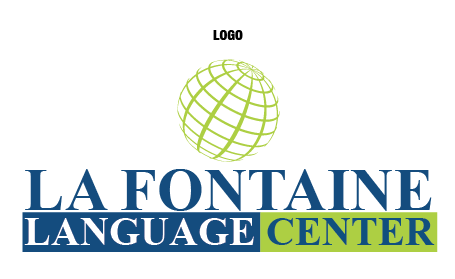 REGISTRATION FORMLa Fontaine Language Center, LLCTel:  404-218-2402www.lafontainelanguages.netregina@lafontainelanguages.netLanguage: ____ __________________________________       Day:          _______________________________________        Time:         __ _________________________________       Payment Options:  Registration fee: $50  Monthly Payment: $300 Payments must be received before class.  Class materials will be delivered to you before class.Please make payments in class or on the website at www.lafontainelanguages.net.  Also, you may send registration form by email at regina@lafontainelanguages.net.Please fill out information below:Name __________________________________________________________Cell Phone ______________________________________  Home Phone  ____________________________________ Address_______________________________________________________________________________________City _____________________________State ____________ Zip code  ___________________ Email:________________________________________________________________________________________REFUND POLICYDue to our flexible schedules and our competitive prices, it is not possible to give you a refund after the date you register. Group classes may not be canceled or rescheduled.If my check is returned my account may be electronically debited for the full face value and any applicable feesI am aware of the Language Center policies and I am registering for the above classesSignature _________________________________	Registration Date  _____________ 